1.02.16Тема: «Свойства функции: монотонность, четность, нечетность, ограниченность, периодичность. Арифметические операции над функциями. Сложная функция (композиция)».Изучить материал учебника Башмаков М.И. «Математика» С.125-128.Выполнить задания.Найдите область определения функции .1) 	       2) 	3) 	4) Найдите множество значений функции .1) 	            2) 	           3) 	     4) Определите функцию, которая является нечетной.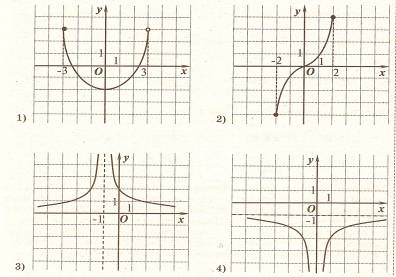 Укажите промежутки на которых функция положительна.1) 	      2) 	 3) 	        4) На рисунке изображена часть графика функции . Найдите , если известно, что функция  четная.	Ответ: ________________На рисунке изображен график функции .Укажите промежутки на которых функция возрастает.1) 	   2) [0; 2]	   3)  и [2; 3]	    4) и [0; 2]Задайте аналитически функцию, график которой изображен на данном рисунке.1) 		2) 3) 		4) Функция задана формулой . Найдите функцию обратную данной.1) 	2) 	3) 	4) 